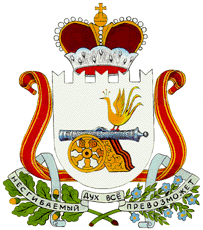 СОВЕТ ДЕПУТАТОВ РОМОДАНОВСКОГО СЕЛЬСКОГО ПОСЕЛЕНИЯГЛИНКОВСКОГО РАЙОНА СМОЛЕНСКОЙ ОБЛАСТИРЕШЕНИЕот 21 апреля  .                                                                             № 10                                                                                                 В соответствии с подпунктом «а»  пункта 6 статьи 29 Федерального Закона от 12 июня 2002 года № 67-ФЗ «Об основных гарантиях  избирательных прав  и права на участие  в  референдуме  граждан Российской Федерации», на основании личных заявлений граждан Финаевой Нины Алексеевны от 17.04.2015 года, Степанова Сергея Викторовича от 17.04.2015 года, Чеботарёвой Галины Михайловны от 17.04.2015 года, Сёмочкина Павла Николаевича от 17.04.2015 года, Степановой Валентины Владимировны от 17.04.2015 года, Чеботарёвой Нины Ивановны, Совет депутатов Ромодановского  сельского поселения Глинковского района Смоленской области РЕШИЛ:        1.Освободить от обязанностей  членов избирательной комиссии муниципального образования Ромодановского сельского поселения  Глинковского района Смоленской области с правом решающего голоса:-Финаеву Нину Алексеевну, выдвинутую  избирательной комиссией муниципального образования «Глинковский район» Смоленской области;-Степанова Сергея Викторовича , выдвинутого  территориальной избирательной комиссией муниципального образования «Глинковский район» Смоленской области;-Чеботарёву Галину Михайловну , выдвинутую  собранием избирателей д.Ромоданово;-Сёмочкина Павла Николаевича, выдвинутого     избирательной комиссией муниципального образования «Глинковский район» Смоленской области;-Степанову Валентину Владимировну, выдвинутую  Президиумом  Регионального  политического совета Смоленского регионального  отделения  Всероссийской политической партии «ЕДИНАЯ РОССИЯ»;-Чеботарёву Нину Ивановну , выдвинутую  собранием избирателей д. Ромоданово;Об освобождении  членов  избирательной комиссии муниципального образования Ромодановского сельского поселения Глинковского района Смоленской  области от обязанностей членов комиссии с правом решающего голосаГлава муниципального образования Ромодановского сельского поселения  Глинковского района Смоленской области                      А.И.Семеников